Деловодна информацияОбявление за поръчкаДиректива 2014/24/ЕС/ЗОП Раздел I: Възлагащ органI.1) Наименование и адреси 1 (моля, посочете всички възлагащи органи, които отговарят за процедурата)I.2) Съвместно възлаганеI.3) Комуникация I.4) Вид на възлагащия орган I.5) Основна дейност Раздел II: ПредметII.1) Обхват на обществената поръчка Раздел III: Правна, икономическа, финансова и техническа информация III.1) Условия за участиеIII.2) Условия във връзка с поръчката 2 Раздел IV:Процедура IV.1) ОписаниеIV.2) Административна информация  Раздел VI: Допълнителна информацияVI.1) Информация относно периодичното възлагане VI.2) Информация относно електронното възлагане VI.3) Допълнителна информация 2VI.4) Процедури по обжалване VI.5) Дата на изпращане на настоящото обявление: 27/03/2018 (дд/мм/гггг)Възлагащият орган/възложителят носи отговорност за гарантиране на спазване на законодателството на Европейския съюз и на всички приложими закониПартида на възложителя: 00638Поделение:Изходящ номер: С-1320 от дата: 27/03/2018 (дд/мм/гггг)Изходящ номер: С-1320 от дата: 27/03/2018 (дд/мм/гггг)Обявлението подлежи на публикуване в ОВ на ЕС:Съгласен съм с Общите условия на АОП за използване на услугата Електронен подател:Дата на изпращане на обявлението до ОВ на ЕС:Дата на изпращане на обявлението до ОВ на ЕС:Заведено в преписка: 00638-2018-0005 (nnnnn-yyyy-xxxx)Заведено в преписка: 00638-2018-0005 (nnnnn-yyyy-xxxx)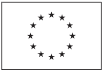 Притурка към Официален вестник на Европейския съюзИнформация и онлайн формуляри: http://simap.ted.europa.euОфициално наименование: Община СимеоновградОфициално наименование: Община СимеоновградОфициално наименование: Община СимеоновградНационален регистрационен номер: 000903729Пощенски адрес: пл.Шейновски № 3Пощенски адрес: пл.Шейновски № 3Пощенски адрес: пл.Шейновски № 3Пощенски адрес: пл.Шейновски № 3Град: Симеоновградкод NUTS: BG422Пощенски код: 6490Държава: БългарияЛице за контакт: Мими Дачева, Гергана ДимоваЛице за контакт: Мими Дачева, Гергана ДимоваЛице за контакт: Мими Дачева, Гергана ДимоваТелефон: +359 3781-2341Електронна поща: obshtina_simgrad@abv.bgЕлектронна поща: obshtina_simgrad@abv.bgЕлектронна поща: obshtina_simgrad@abv.bgФакс: +359 3781-2006Интернет адрес/иОсновен адрес: (URL) http://www.simeonovgrad.bg/Адрес на профила на купувача: (URL) http://www.simeonovgrad.bg/profilebuyerИнтернет адрес/иОсновен адрес: (URL) http://www.simeonovgrad.bg/Адрес на профила на купувача: (URL) http://www.simeonovgrad.bg/profilebuyerИнтернет адрес/иОсновен адрес: (URL) http://www.simeonovgrad.bg/Адрес на профила на купувача: (URL) http://www.simeonovgrad.bg/profilebuyerИнтернет адрес/иОсновен адрес: (URL) http://www.simeonovgrad.bg/Адрес на профила на купувача: (URL) http://www.simeonovgrad.bg/profilebuyerII.1.1) Наименование: Упражняване на строителен надзор при изпълнението на СМР по проект „Рехабилитация и реконструкция на уличната мрежа и прилежащите съоръжения в населените места на Община Симеоновград”Референтен номер: 2II.1.2) Основен CPV код: 71521000      Допълнителен CPV код: 1 2II.1.2) Основен CPV код: 71521000      Допълнителен CPV код: 1 2II.1.4) Кратко описание: 
В обхвата на обществената поръчка се включват дейностите по упражняване на строителен надзор по време на строителството, съгласно чл.166, ал. 1, т .1 от ЗУТ в задължителния обхват, регламентиран в чл.168, ал. 1, ал. 3 и ал. 6 от ЗУТ.II.1.4) Кратко описание: 
В обхвата на обществената поръчка се включват дейностите по упражняване на строителен надзор по време на строителството, съгласно чл.166, ал. 1, т .1 от ЗУТ в задължителния обхват, регламентиран в чл.168, ал. 1, ал. 3 и ал. 6 от ЗУТ.II.1.5) Прогнозна обща стойност 2
Стойност, без да се включва ДДС: 33120.35      Валута: BGN
(за рамкови споразумения или динамични системи за покупки - прогнозна обща максимална стойност за цялата продължителност на рамковото споразумение или на динамичната система за покупки)II.1.5) Прогнозна обща стойност 2
Стойност, без да се включва ДДС: 33120.35      Валута: BGN
(за рамкови споразумения или динамични системи за покупки - прогнозна обща максимална стойност за цялата продължителност на рамковото споразумение или на динамичната система за покупки)II.1.6) Информация относно обособените позицииII.1.6) Информация относно обособените позицииII.2) Описание 1II.2) Описание 1III.1.1) Годност за упражняване на професионалната дейност, включително изисквания във връзка с вписването в професионални или търговски регистри 
Списък и кратко описание на условията: 
Участникът трябва да притежават валиден Лиценз за извършване на дейностите по чл. 166, ал. 1, т. 1 от ЗУТ, издаден от министъра на регионалното развитие и благоустройството (параграф 128 от Преходни и заключителни разпоредби на ЗИДЗУТ) или валидно Удостоверение за извършване на дейностите по чл. 166, ал. 1, т. 1 от ЗУТ, издадено от началника на Дирекцията за национален строителен контрол (ДНСК), съобразно изискванията на чл. 166, ал. 2 и Наредба № РД-02-20-25 от 03.12.2012 г. за условията и реда за издаване на удостоверение за вписване в регистъра на консултантите за оценяване на съответствието на инвестиционните проекти и/или упражняване на строителен надзор за лица регистрирани на територията на Република България или еквивалентен документ за чуждестранни участници, удостоверяващ правото да извършват такава дейност, издаден от компетентен орган на държава-членка на Европейския съюз или на друга държава-страна по Споразумението за Европейско икономическо пространствоо.
ДОКАЗВАНЕ: При подаване на офертата участникът декларира съответствие с изискването, като посочи в Част IV, раздел А, т.1) от ЕЕДОП вида, номера и дата на валидност на документа, а за чуждестранни лица аналогична информация за съответен еквивалентен документ удостоверяващ правото на съответното лице (съгласно националното му законодателство) да изпълни предмета на поръчката.
При условията на чл. 67, ал. 5 от ЗОП възложителят може да изиска документи, чрез които се доказва декларираната в ЕЕДОП информация - копие на валиден Лиценз за извършване на дейностите по чл. 166, ал. 1, т. 1 от ЗУТ, издаден от министъра на регионалното развитие и благоустройството или валидно Удостоверение за извършване на дейностите по чл. 166, ал. 1, т. 1 от ЗУТ, издадено от началника на Дирекцията за национален строителен контрол (ДНСК) или еквивалентен документ за чуждестранни участници, удостоверяващ правото да извършват такава дейност, издаден от компетентен орган на държава-членка на Европейския съюз или на друга държава-страна по Споразумението за Европейско икономическо пространство.
При условията на чл. 67, ал. 6 от ЗОП,преди сключване на договора, определения изпълнител представя документите по предходното изречение (ако не са били представени по реда на чл. 67, ал. 5 от ЗОП). В случай че определения изпълнител е чуждестранен участник, той трябва да представи документ, с който да докаже, че има право да изпълнява възлаганата дейност в Република България, вкл. че е извършил регистрация в съответствие с чл. 167 от Закона за устройство на територията и Наредба № РД-02-20-25 от 3.12.2012 г. за условията и реда за издаване на удостоверение за вписване в регистъра на консултантите за оценяване на съответствието на инвестиционните проекти и/или упражняване на строителен надзор.
При участие на обединения, които не са юридически лица, съответствието с критерия за подбор се доказва от всяко от лицата, включени в обединението, които ще упражняват строителен надзор, съобразно разпределението на участието на лицата при изпълнение на дейностите, предвидено в договора за създаване на обединение.III.1.2) Икономическо и финансово състояние 
Критерии за подбор, както е указано в документацията за обществената поръчка: НЕ 
Списък и кратко описание на критериите за подбор: 
1. При подаване на офертата участникът декларира съответствие с поставеното изискване по т.1, като попълва в част IV, раздел Б, т.5) от ЕЕДОП, като посочи застрахователната сума на сключената застраховка „Професионална отговорност“, както и номер и валидност на същата.
При условията на чл. 67, ал. 5 от ЗОП възложителят може да изиска документи, чрез които се доказва декларираната в ЕЕДОП информация - копие на документи доказващ наличие на застраховка “Професионална отговорност”.
При условията на чл. 67, ал. 6 от ЗОП, преди сключване на договора, определения изпълнител представя документите по предходното изречение (ако не са били представени по реда на чл. 67, ал. 5 от ЗОП).
При участие на обединения, които не са юридически лица, съответствието с критерия за подбор се доказва от всяко от лицата, включени в обединението, които ще изпълняват строителен надзор, съобразно разпределението на участието на лицата при изпълнение на дейностите, предвидено в договора за създаване на обединение. 
Изисквано минимално/ни ниво/а:2 
1. Участникът трябва да има валидна застраховка „Професионална отговорност” съгласно чл. 171, ал. 1 от ЗУТ с минимална застрахователна сума, съгласно чл. 5, ал. 4 от Наредбата за условията и реда за задължително застраховане в проектирането и строителство за строежи втора група, четвърта категория или еквивалентна за участник – чуждестранно лице съгласно законодателство на държавата в която е установен.III.1.3) Технически и професионални възможности 
Критерии за подбор, както е указано в документацията за обществената поръчка: НЕ 
Списък и кратко описание на критериите за подбор: 
1. При подаване на офертата участникът декларира съответствие с поставеното изискване по т.1, чрез попълване на Част IV, раздел В, т. 1б) от ЕЕДОП, като предостави и информация за стойностите датите и получателите на услугите идентични или сходни с предмета на поръчката.
При условията на чл. 67, ал. 5 от ЗОП възложителят може да изиска документи, чрез които се доказва декларираната в ЕЕДОП информация - Списък на услугите идентични или сходни с предмета на поръчката, изпълнени през последните 3 години, считано от датата на подаване на офертите с посочване на стойностите, датите и получателите, заедно с доказателства за извършената услуга.
При условията начл. 67, ал. 6 от ЗОП,преди сключване на договора, определения изпълнител представя документите по предходното изречение (ако не са били представени по реда на чл. 67, ал. 5 от ЗОП).
При участие на обединения, които не са юридически лица, съответствието с критерия за подбор се доказва от обединението участник като цяло.
2. При подаване на офертата участникът декларира съответствие с поставеното изискване по т.2, чрез представяне на ЕЕДОП, като посочи лицата от ръководния екип, които ще изпълняват поръчката в това число:
- Специалист/експерт (трите имена и позиция (длъжност), която ще заема лицето при изпълнение на обществената поръчка);
- Образование (специалност, професионална квалификация, година на дипломиране, № на диплома, учебно заведение);
- Допълнителна квалификация (направление, година на придобиване, № на издадения документ, издател);
- Професионален опит (месторабота, период, длъжност, основни функции, участие в проекти/обекти, сходни с предмета на поръчката).
Информацията за лицата от екипа, който са служители на участника, се попълва в Част IV, раздел буква В, т. 6) от ЕЕДОП.
Информацията за лицата, който не са служители на участника, се попълва в Част IV, раздел буква В, т. 2) от ЕЕДОП.
При условията на чл. 67, ал. 5 от ЗОП възложителят може да изиска документи, чрез които се доказва декларираната в ЕЕДОП информация - Списък на членовете на ръководния състав, които ще отговарят за изпълнението, в който е посочена професионална компетентност на лицата. При условията на чл. 67, ал. 6 от ЗОП, преди сключване на договора, определеният изпълнител представя документите по предходното изречение (ако не са били представени по реда на чл. 67, ал. 5 от ЗОП).
При участие на обединения, които не са юридически лица, съответствието с критерия за подбор се доказва от обединението участник като цяло. 
Изисквано минимално/ни ниво/а:2 
1. През последните три години, считано от датата на подаване на офертата, участникът трябва да е изпълнил поне една услуга идентична или сходна с предмета на поръчката. Под „услуга идентична или сходна с предмета на поръчката“ следва да се разбира консултанска услуга по смисъла на чл. 166, ал. 1, т. 1 от ЗУТ, упражнявана при изпълнение на строителство и/или инженеринг, свързани с изграждане и/или реконструкция и/или рехабилитация на пътна и/или улична мрежа.
2. Участникът трябва разполага със следния екип за изпълнение на поръчката:
- Ръководител екип – строителен инженер, притежаващ минимум 5 години професионален опит и участие в изпълнението на минимум една услуга идентична или сходна с предмета на поръчката;
- Експерт част „Пътна” – лице, участвало в изпълнението на минимум една услуга идентична или сходна с предмета на поръчката;
- Експерт част „Геодезия” – лице, участвало в изпълнението на минимум една услуга идентична или сходна с предмета на поръчката;
- Експерт „Координатор по безопасност и здраве” – лице, участвало в изпълнението на минимум една услуга идентична или сходна с предмета на поръчката;
Предложените специалисти трябва да са вписани в Списъка на екипа на правоспособните физически лица, неразделна част от Удостоверението/Лиценза за осъществяване на оценяване на съответствието на инвестиционните проекти и/или упражняване на строителен надзор.
Под услуга идентична или сходна с предмета на поръчката, следва да се разбира услуга по смисъла на чл. 166, ал. 1, т. 1 от ЗУТ, упражнявана при изпълнение на строителство и/или инженеринг, свързани с изграждане и/или реконструкция и/или рехабилитация на пътна и/или улична мрежа.III.1.5) Информация относно запазени поръчки 2
Поръчката е запазена за защитени предприятия и икономически оператори, насочени към социална и професионална интеграция на лица с увреждания или лица в неравностойно положение: НЕ 
Изпълнението на поръчката е ограничено в рамките на програми за създаване на защитени работни места: НЕIII.2.1) Информация относно определена професия (само за поръчки за услуги)
Изпълненито на поръчката е ограничено до определена професия: НЕ
Позоваване на приложимата законова, подзаконова или административна разпоредба: III.2.2) Условия за изпълнение на поръчката: 
1.При подписване на договора избрания изпълнител представя документ за внесена гаранция за изпълнение под формата на парична сума, оригинал на неотменяема банкова гаранция или валидна застрахователна полица в размер на 3 % от стойността на договора без ДДС.
2. Изпълнителят има право да получи авансово плащане в размер до 50 % от стойността договора, ако е представил гаранция за авансово предоставени средства под формата на парична сума, оригинал на неотменяема банкова гаранция или валидна застрахователна полица. Гаранция за авансово предоставените средства не се представя, ако в 3-дневен срок от подписване на договора ИЗПЪЛНИТЕЛЯТ писмено заяви пред ВЪЗЛОЖИТЕЛЯ, че не желае да бъде извършвано авансово плащане.III.2.3) Информация относно персонала, който отговаря за изпълнението на поръчката
Задължение за посочване на имената и професионалните квалификации на персонала, който отговаря за изпълнението на поръчката: ДАIV.1.3) Информация относно рамково споразмение или динамична система за покупкиIV.1.4) Информация относно намаляване на броя на решенията или офертите по време на договарянето или на диалогаПрилагане на поетапна процедура за постепенно намаляване на броя на обсъжданите решения или на договаряните оферти: НЕIV.1.5) Информация относно договаряне (само за състезателни процедури с договаряне)Възлагащият орган си запазва правото да възложи поръчката въз основа на първоначалните оферти, без да провежда преговори: НЕIV.1.6) Информация относно електронния търгЩе се използва електронен търг: НЕ
Допълнителна информация относно електронния търг: IV.1.8) Информация относно Споразумението за държавни поръчки (GPA)IV.2.1) Предишна публикация относно тази процедура 2Номер на обявлението в ОВ на ЕС: 
(Едно от следните: Обявление за предварителна информация; Обявление на профила на купувача)
Номер на обявлението в РОП:IV.2.2) Срок за получаване на оферти или на заявления за участиеДата: 17/04/2018 (дд/мм/гггг)   Местно време: 17:00 (чч:мм)IV.2.3) Прогнозна дата на изпращане на покани за търг или за участие на избраните кандидати 4Дата:    IV.2.4) Езици, на които могат да бъдат подадени офертите или заявленията за участие: 1  BGIV.2.6) Минимален срок, през който оферентът е обвързан от офертатаОфертата трябва да бъде валидна до: 
или Продължителност в месеци: 6(от датата, която е посочена за дата на получаване на офертата)IV.2.7) Условия за отваряне на офертитеДата: 18/04/2018 (дд/мм/гггг)   Местно време: 10:00 (чч:мм)
Място: 
В зала № 14,ет.2 в сградат на община Симеоновград, пл.Шейновски № 3.
Информация относно упълномощените лица и процедурата на отваряне: 
Получените оферти се отварят на публично заседание, на което могат да присъстват участниците в процедурата или техни упълномощени представители, както и представители на средствата за масово осведомяване.Това представялява периодично повтаряща се поръчка:
Прогнозни срокове за публикуването на следващи обявления: 2 Ще се прилага електронно поръчване: НЕ
Ще се използва електронно фактуриране: НЕ
Ще се приема електронно заплащане: НЕИЗИСКВАНИЯ КЪМ УЧАСТНИЦИТЕ:
1. Възложителят отстранява от участие в процедурата, участник за когото са налице или са възникнали преди или по време на процедурата основанията за отстраняване по чл. 54, ал. 1, т. 1-7 и чл. 55, ал. 1, т. 1 и т.5 от ЗОП, условията по чл.107 от ЗОП,както и обстоятелствата по чл. 3,т. 8 от ЗИФОДРЮПДРС.
2. Основанията по чл. 54, ал. 1, т. 1, 2 и 7 се отнасят за лицата, които представляват участника, членовете на управителни и надзорни органи и за др. лица, които имат правомощия да упражняват контрол при вземането на решения от тези органи.
3. В случай че участникът е обединение от физически и/или юридически лица основанията за отстраняване по чл. 54, ал. 1, т. 1-7 и чл. 55, ал. 1, т. 1 и т.5 от ЗОП се прилагат за всеки член на обединението. Когато участникът предвижда участието на подизпълнители или ще използва ресурсите на трети лица, основанията се прилагат и за тях.
4. При подаване на оферта участникът декларира липсата на осн. за отстраняване и съотв. с критериите за подбор, чрез представяне на ЕЕДОП. В ЕЕДОП се предоставя съответната инфо., изисквана от Възложителя, и се посочват националните бази данни, в които се съдържат декларираните обстоятелства, или компетентните органи, които съгласно законодателството на държавата, в която участникът е установен, са длъжни да предоставят инфо.
5. Когато участникът е посочил, че ще използва подизпълнители или капацитета на трети лица за доказване на съответствието с критериите за подбор, за всяко от тези лица се представя отделен ЕЕДОП.
6. В случай, че участникът е обединение, което не е юридическо лице ЕЕДОП се представя за всяко физическо и/или юридическо лице, включено в състава на обединението.
7. При подаване на офертата участниците задължително предоставят ЕЕДОП в електронен вид, като той трябва да бъде цифрово подписан и приложен на подходящ оптичен носител към пакета документи за участие в процедурата. Форматът, в който се предоставя документът не следва да позволява редактиране на неговото съдържание.VI.4.1) Орган, който отговаря за процедурите по обжалванеVI.4.2) Орган, който отговаря за процедурите по медиация 2VI.4.3) Подаване на жалби
Точна информация относно краен срок/крайни срокове за подаване на жалби: 
Съгласно чл.197,ал.1, т.4 от ЗОПVI.4.4) Служба, от която може да бъде получена информация относно подаването на жалби 21моля, повторете, колкото пъти е необходимо2в приложимите случаи3моля, повторете, колкото пъти е необходимо, ако това обявление е само за предварителна информация4ако тази информация е известна5моля, представете тази информация, ако обявлението е покана за участие в състезателна процедура6доколкото информацията е вече известна7задължителна информация, която не се публикува8информация по избор9моля, представете тази информация само ако обявлението е за предварителна информация10моля, представете тази информация само ако обявлението е обявление за възлагане11само ако обявлението се отнася до квалификационна система12моля, представете тази информация тук или в поканата за потвърждаване на интерес, ако обявлението е покана за участие в състезателна процедура или има за цел намаляване на срока за получаване на оферти13моля, представете тази информация тук или в поканата за потвърждаване на оферти или за договаряне, ако обявлението е покана за участие в състезателна процедура14ако това е за предварителна информация, използвано като покана за участите в състезателна процедура - моля, представете тази информация, ако тя вече е известна15моля, представете тази информация тук или, ако е приложимо, в поканата за подаване на оферти1617задължителна информация, ако това е обявление за възлагане18само ако обявлението не се отнася до квалификационна система19ако обявлението има за цел намаляване на срока за получаване на оферти20може да бъде присъдена значимост вместо тежест21може да бъде присъдена значимост вместо тежест; ако цената е единственият критерий за възлагане, тежестта не се използва